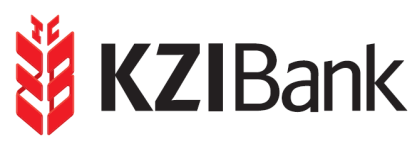 «Қазақстан-Зираат Халықаралық Банкі» ЕБ» АҚАО «ДБ «Казахстан-Зираат Интернешнл Банк»2 қосымша – Жеке тұлғаларға Приложение 2 – Для физических лицНа Интернет - Банкинг-кеӨтініш форамсы /Форма Заявления(Әр ұяшықты үлкен ӘРІППЕН толтырыңыз/Заполняйте каждую клеточку БОЛЬШОЙ буквой)ҚОЛДАНУШЫНЫҢ ПАСПОРТТЫҚ МӘЛІМЕТТЕРІ ПАСПОРТНЫЕ ДАННЫЕ ПОЛЬЗОВАТЕЛЯ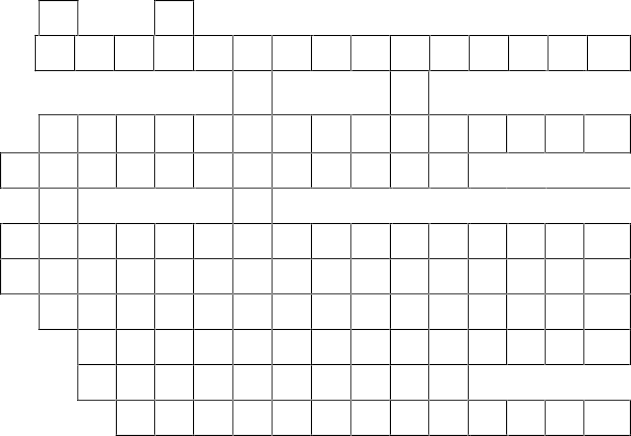 Азамат/Гр.            ҚР/РКЕл/Страна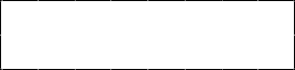 Басқа/ДругоеҚұжат түрі/ВидҚұжат №/Док. ЖСН/ИИНжк/удПаспортЖынысы/Пол:Аты/Имя: Тегі/Фамилия: Әке/Отчество:Туған жері/күні Место рожд./ДР: Кодовое слово:Әйел/Жен./Ер/Муж.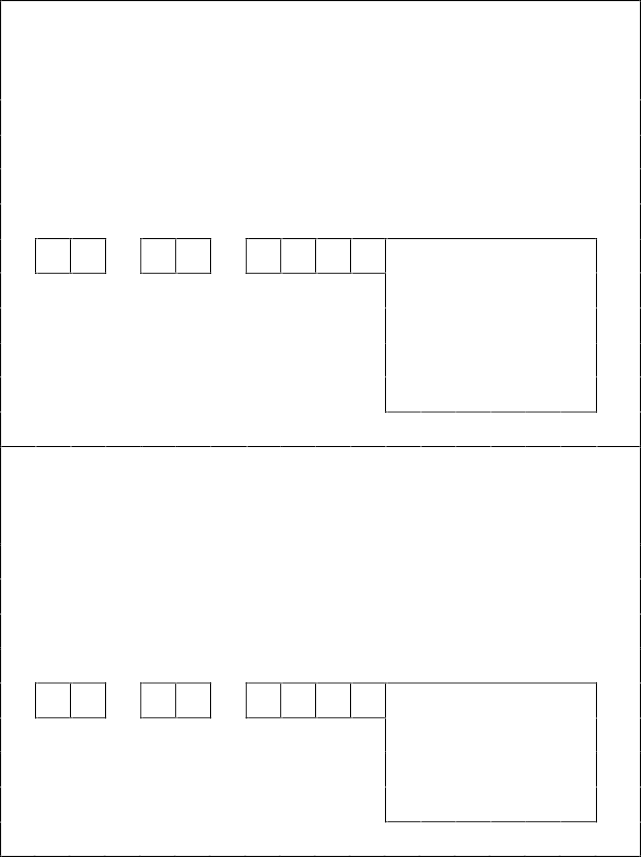 /                                         КК/АА/ЖЖ ДД/ММ/ГГТЕЛЕФОН - ФАКСMobile:Office 1:Office 2:Факс:	(	     )e-mail МӘЛІМЕТІ/ДАННЫЕ e-mail  e-mail 1:	@e-mail 2:	@